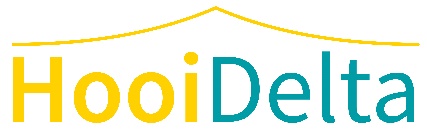 vertelt u alles over hooibergen en hooicultuurHandleiding restauratie/herstel van 2 hooibergen  Als onderdeel van het project “Van Oerbos tot Hooiland” zijn er op het hooibergenterrein aan de Stadsweg Bij Hasselt twee hooibergen gerestaureerd. Dit deed Authentiek Bouw  BV uit Nieuwleusen (www.authentiekbouw.nl).Om te laten zien hoe dit gebeurde zijn de werkzaamheden omschreven. Deze beschrijving kan als handleiding dienen voor belangstellenden die ook een hooiberg willen plaatsen of herstellen.  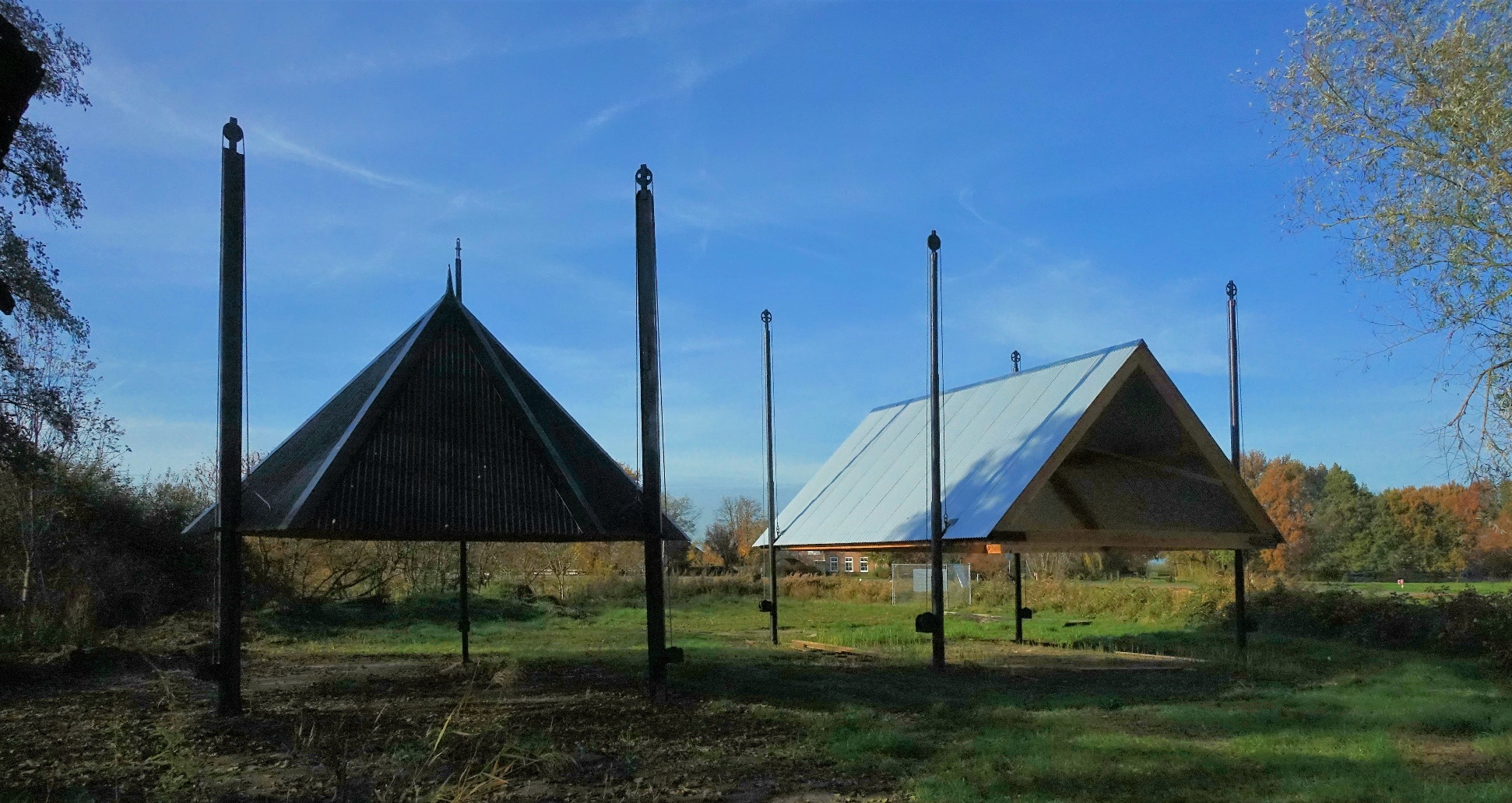 Deze handleiding is geschreven door Arnald van der Kolk en Adriaan Velsink.Voor vragen kunt u terecht bij Arnald van der Kolk, E.: info@authentiekbouw.nl; T.: 0529 480 429 of 06 5378 2430.Restauratie/herstel van hooiberg met 3 roeden en zeskantig dakUitgangssituatie       3 scheefstaande roeden met lieren en katrollen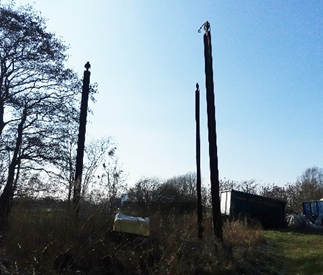 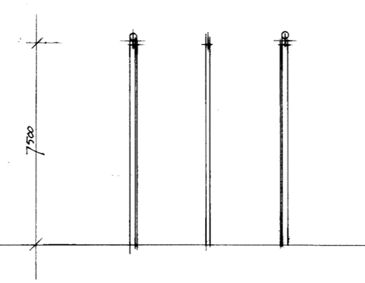 Bouwtekening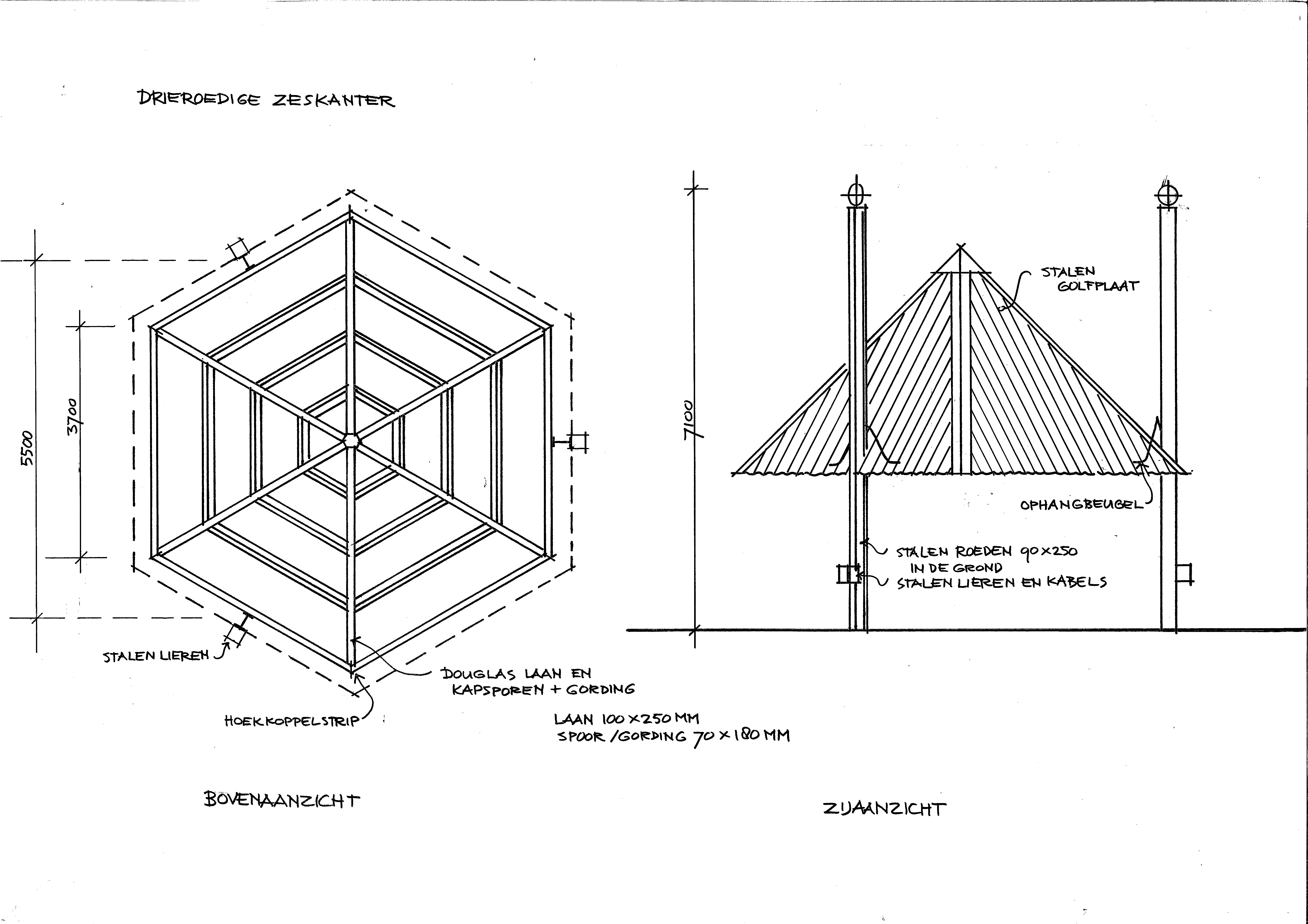 Materialenstaat UitvoeringRoeden. Plaatsen cq. rechtzetten;Storten in betonnen poer van ca. 1 vierkante meter en 1 meter diep.Zeskantige basis met lanen samenstellen (tekenen zeskant zie: https://www.youtube.com/watch?reload=9&v=JjBtNyN6gH40 )6 lanen zagen; hoek buitenzijde is 120 graden; de uiteinden van de lanen worden gezaagd onder hoek van 60 graden.Lanen op werkhoogte in een horizontaal vlak plaatsen en met 6 hoekstrippen met elkaar verbinden tot een zeshoek. Vastzetten met slotbouten.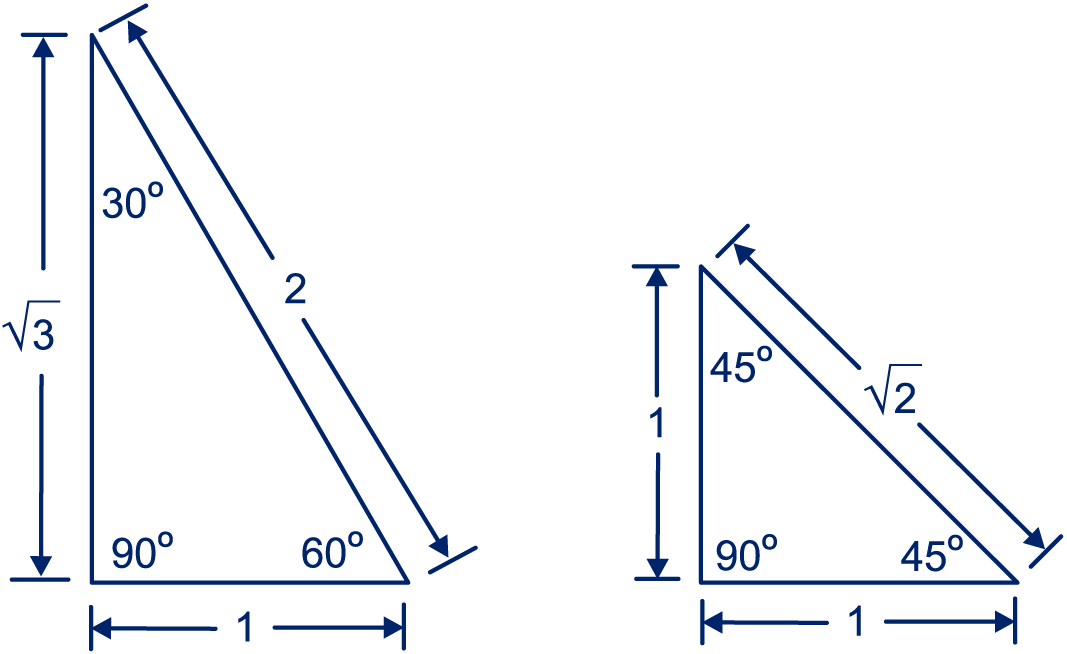 Hoekkepers (voor dakhelling van 45 graden)Lengte hoekkepers bepalen door met draden vauit de hoeken van de zeshoek met de daartegenoverliggende hoek te verbinden. Het snijpunt is hetet middelpunt.In het middelpunt een (tijdelijk-) balk te plaatsen en daarbovenop de zeskantige stijl te plaatsen.De lengte van de hoekkeper is die van de straal x  √2. Dit komt overeen met de straal x 1,414 .De hoekkepers afzagen met aan de bovenzijde een hoek van 45 graden en aan de onderzijde een inkeping.SporenNa plaatsing van de hoekkers kunnen de 3 verschillernde lengen van de sporen worden gemeten.Speciale aandacht vraagt de hoek van de beeindiging van de sporen. Deze is bij alle sporen gelijk.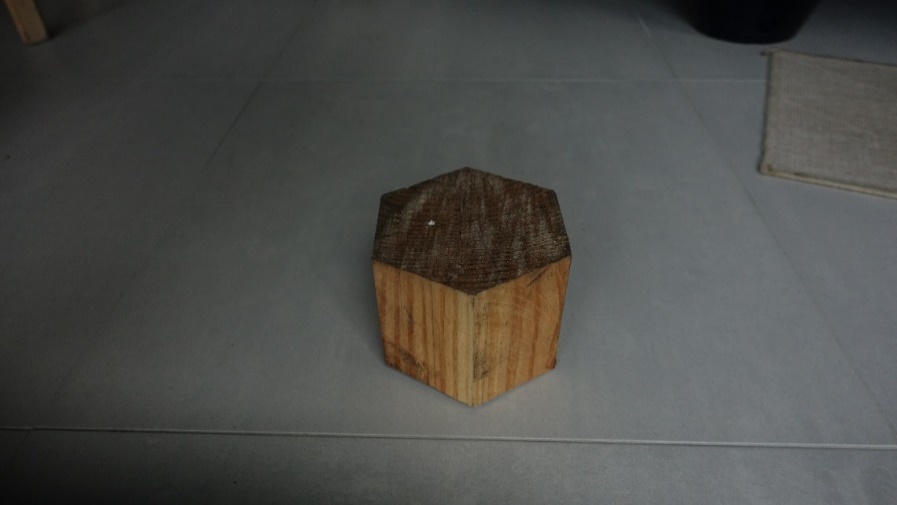 Zeskantige stijl De hoeken zijn 120 graden.Afschrijven met behulp van een zeskantige uitslag schaal 1 op 1.Dakconstructie monterenHoekkepers, zeskantige stijl en gordingen monteren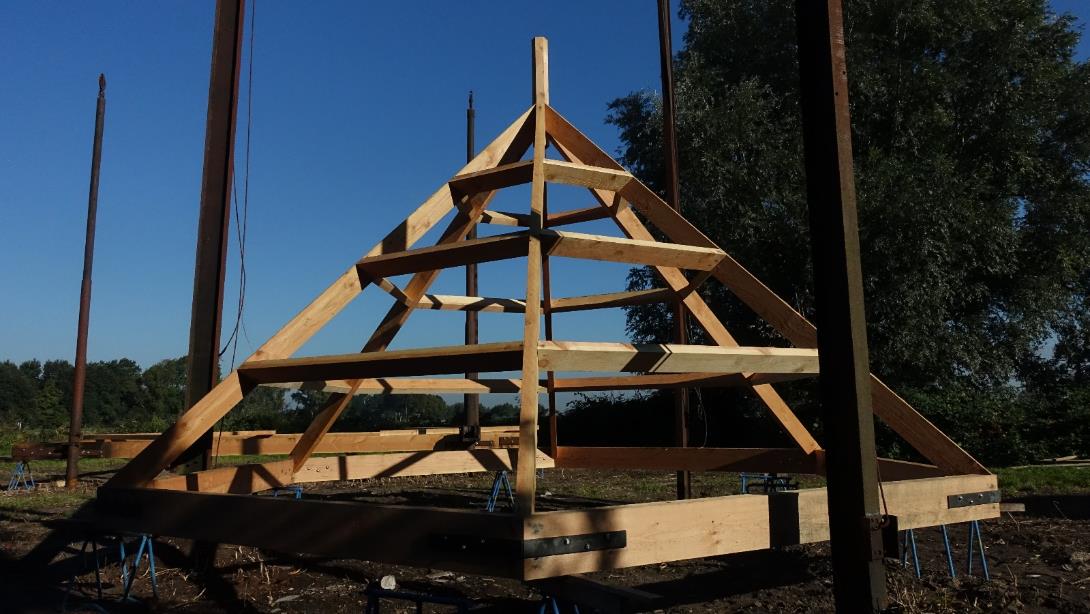 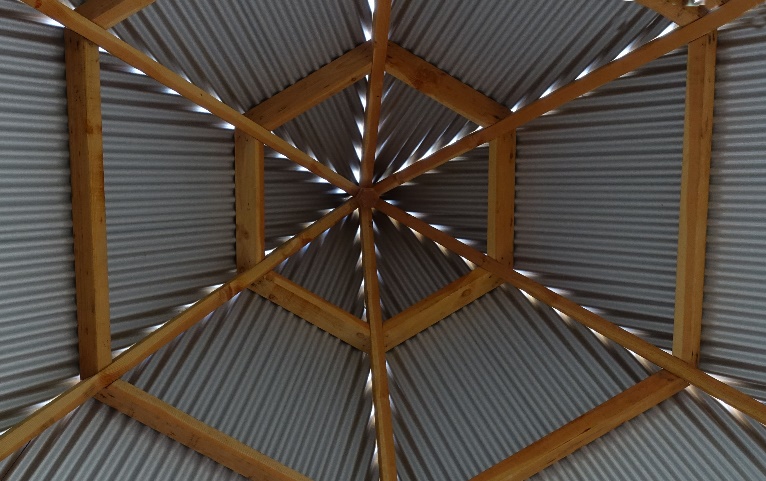 Dakbedekking aanbrengenGolfplaten op maat zagenBevestigen met bouwplaatnagels bovenop de golf.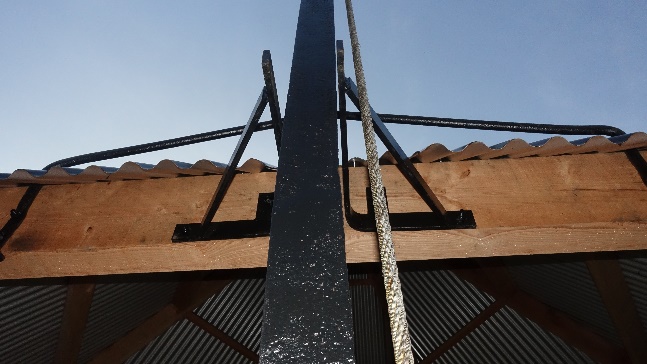 Hoekstroken van gezet zink makenOp de 6 hoeken stroken monteren.Topstuk van lood maken en monteren. Hefwerk Ophangbeugels aan lanen monterenKabels aan lieren en ophangbeugels bevestigenDe 6 roedegeleidebeugels op de lanen bevestigen; zie hiernaast          Restauratie/herstel hooiberg met 4 roeden en zadeldakUitgangssituatie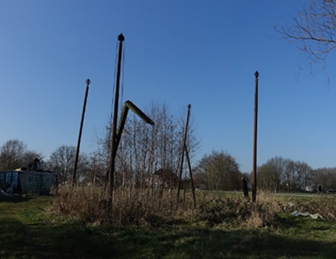 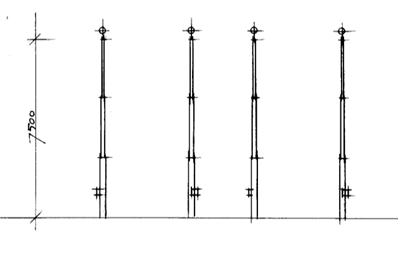 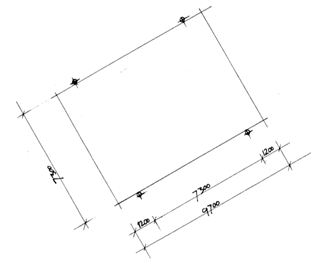 Uitgangssituatie: 4 scheefstaande roeden gemaakt van lantaarnpalen met katrollenBouwtekening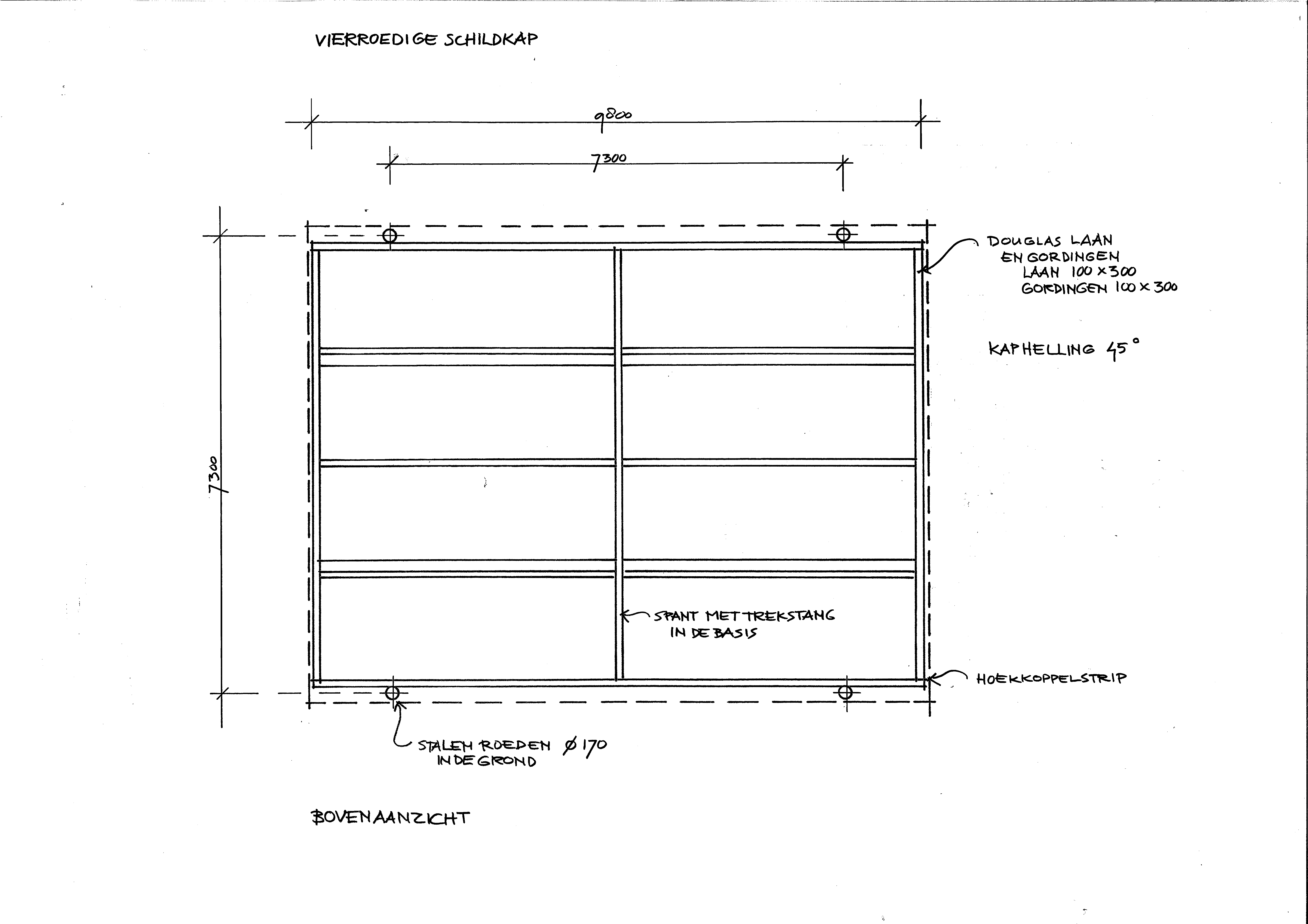 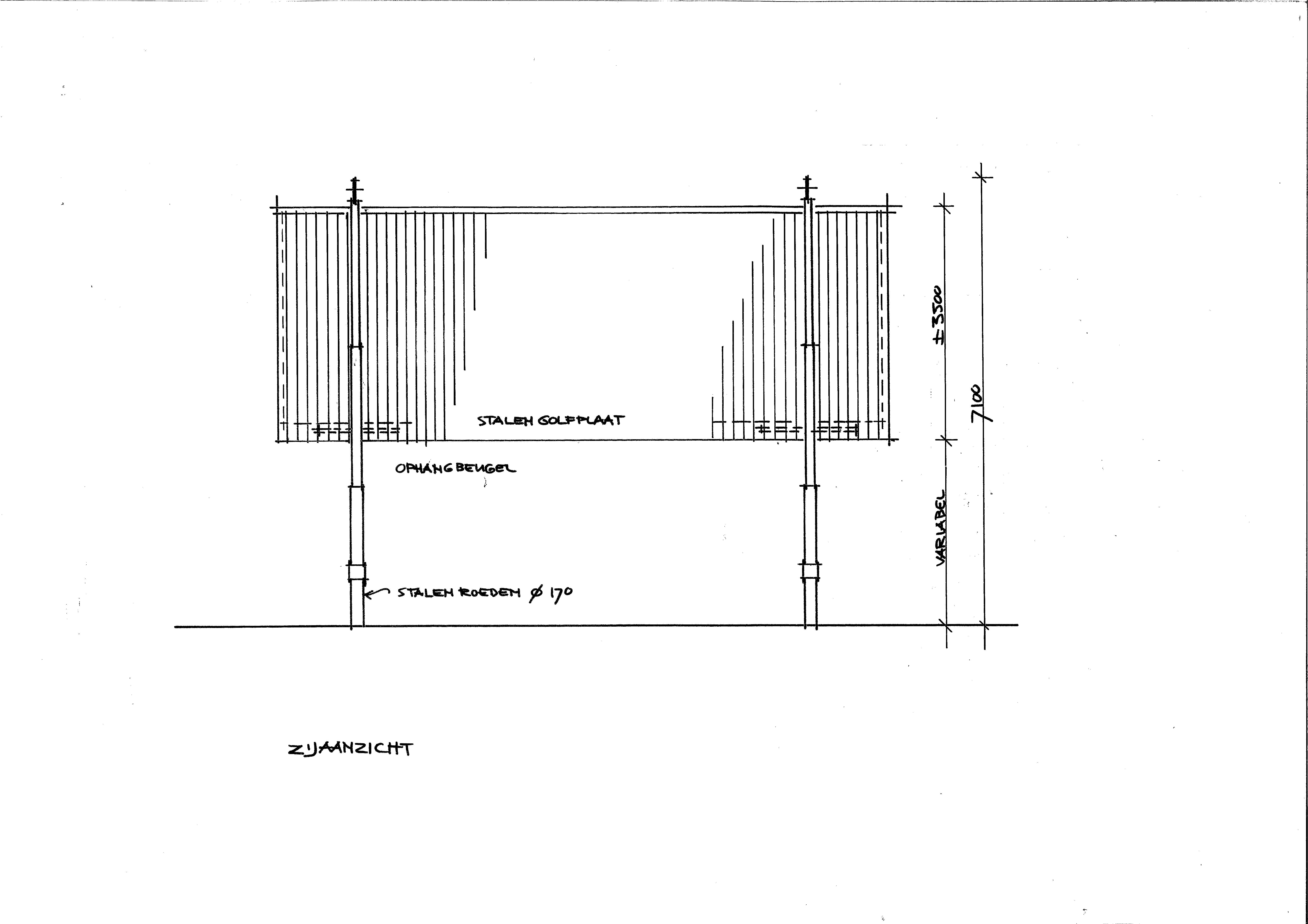 Materialenstaat UitvoeringRoeden.Plaatsen cq. rechtzetten;Storten in betonnen poer van ca. 1 vierkante meter en 1 meter diep.Rechthoekige basis samenstellen4 lanen zagen. Lanen op werkhoogte in horizontaal vlak plaatsen en met 4 hoekstrips verbinden tot een rechthoek. Vastzett6en met slotbouten.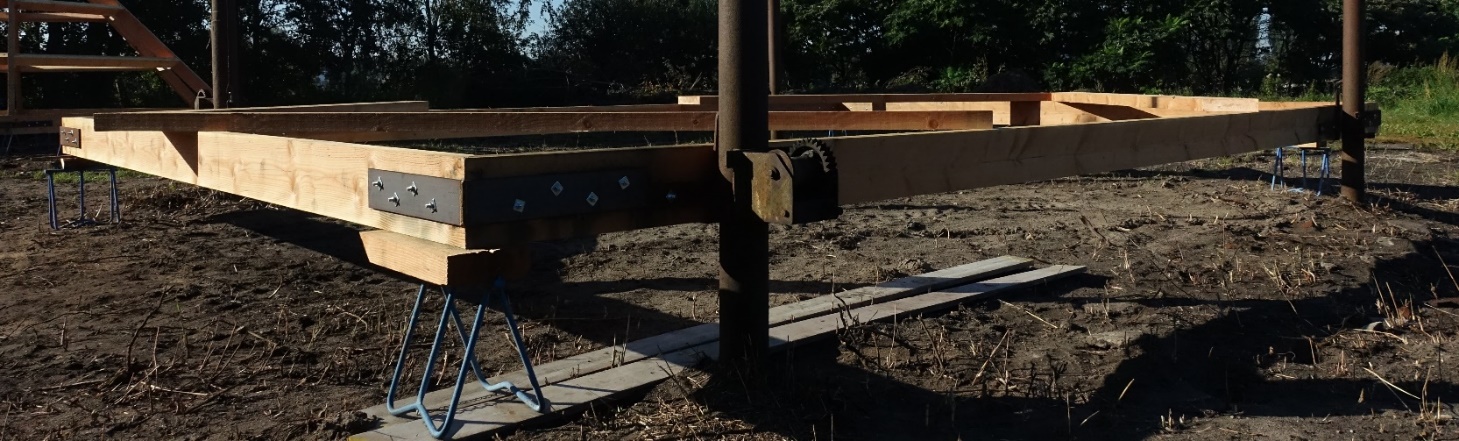 Spanten en dakconstructie samenstellen4 delen voor spanten aan de buitenzijden afschrijven en zagen; uiteinden zagen onder een hoek van 45 graden; 2 delen voor het middenspant afschrijven en zagen; uiteinden bovenzijde onder een hoek van 45 graden, aan onderzijde inkeping;3 bovenkanten verbinden met draadnagels De nokgording en 4 delen voor de tussengording afschrijven en zagen.  Spanten en gordingen monteren en  met draadnagels bevestigen.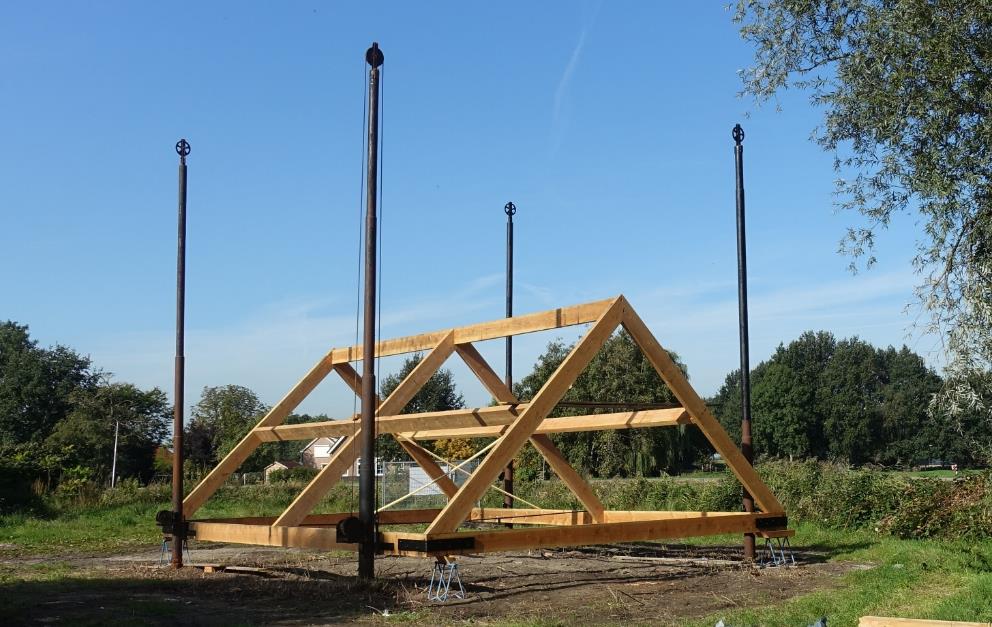 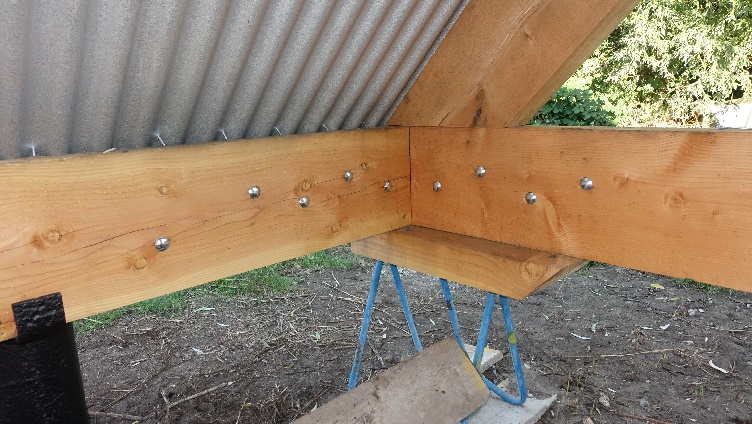 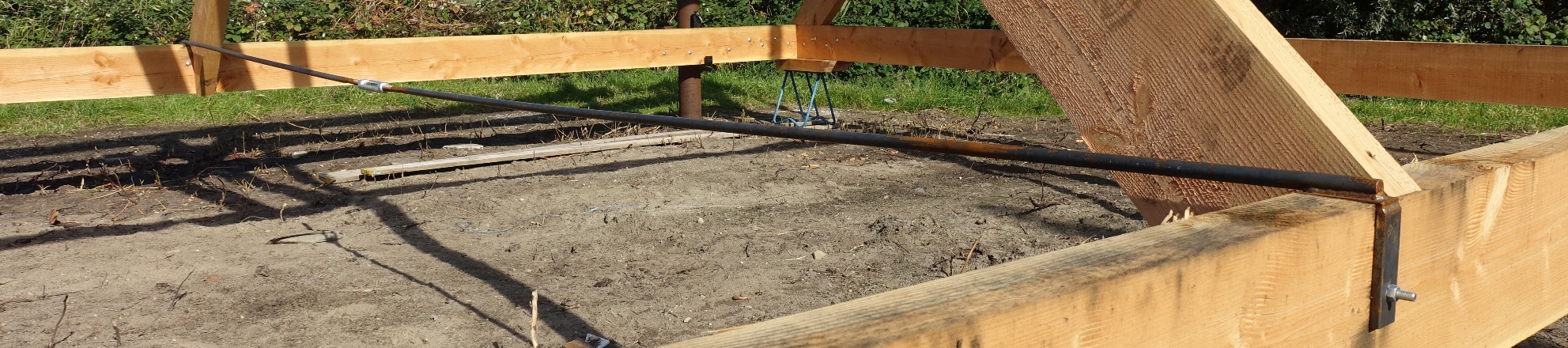 .Trekstang samenstellen en aanbrengen: aan beide uiteinden van de ronde stang een geknikte strip lassen. Aan andere zijde wartel monteren.Windveren aanbrengen: bovenzijde zagen onder een hoek van 30 graden; vervolgens op spanten en middelste gording spijkeren met draadnagels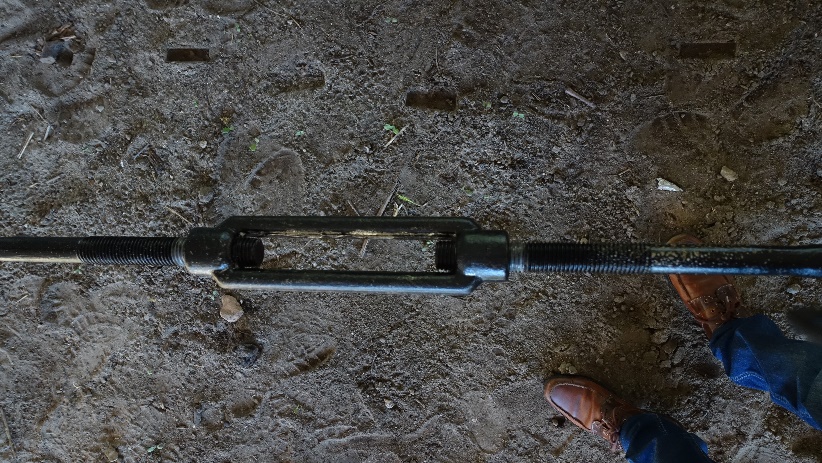 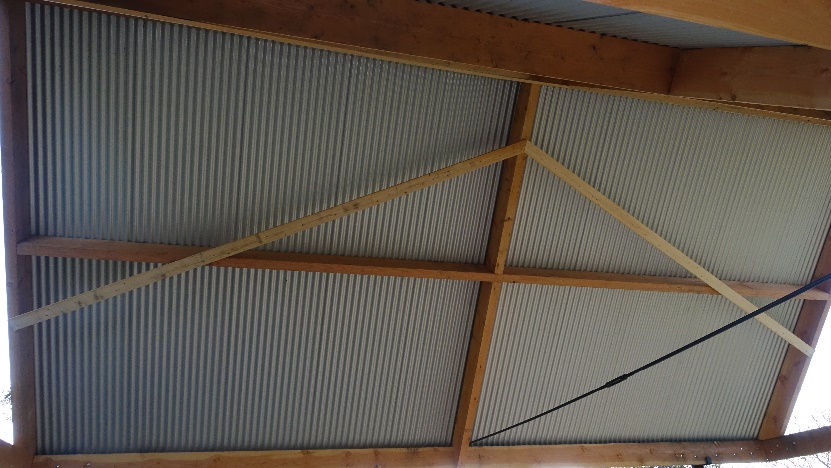 Dakbedekking aanbrengenGolfplaten op maat zagen.Bevestigen met bouwplaatnagels bovenop de golf.Afdekkap voor nok van gezet zink maken en deze vastzetten met bouwplaatnagels. 4 windveren van gezet zink maken en monteren.Hefwerk en roedegeleidebeugelsOphangbeugels aan lanen monterenKabels aan lieren en ophangbeugels bevestigenDe 4 roedegeleidebeugels aan lanen bevestigen – let op: beugels aan de buitenzijde van de 4 roeden plaatsen.aantalomschrijvingbijzonderhedenafbeelding3Roeden: hergebruikte stalen IPE profiel  90 mm x 240 mm lengte 8.000 mm1.000 mm in betonnen poer in de grond3 LierenHerstelde oude lieren gemaakt door de firma Ridderinkhof te Hasselt.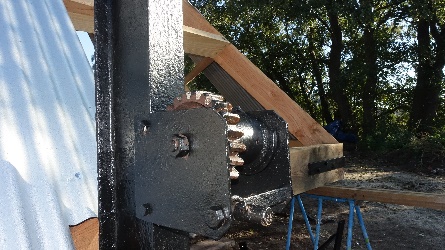 3Katrollen - bestaand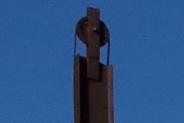 3Stalen kabels; lengte  1.400 mm; diameter 14 mm.Bevestigingsklemmen en ophangogen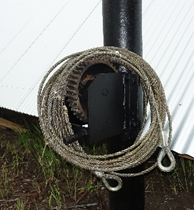 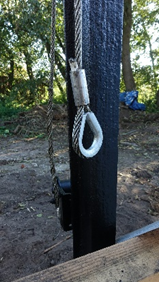 3Ophangbeugels samensteld uit 2 stalen ronde stangen geknikt; lengte 2 x 1.000 mm; diameter 40 mm; uiteinde gelast aan platte stalen strips van 4 x 40 x 200 mm 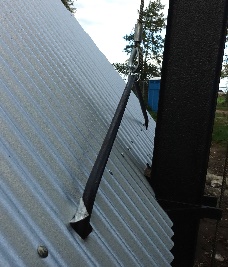 6Roedegeleidestrips: gemaakt van platte stalen strips van 10 x 40 mm; verdere afmetingen zie hiernaast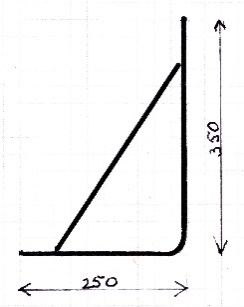 6Hoekstrippen met knik van 120 graden; staal 10 x 60 mm; lengte totaal 1.000 mm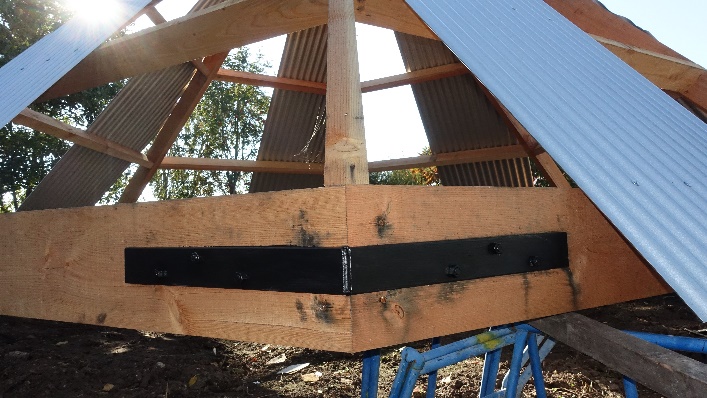 6Lanen: lengte: 3.800 mm; doorsnede 100 x 250 mmDouglas6Hoekkepers: lengte: 4.500 mm; doorsnede 70 x 180 mmDouglas6 Gordingen: : lengte 2.800 mm; doorsnede 70 x 160 mmDouglas6 Gordingen: : lengte 1.900 mm; doorsnede70 x 160 mmDouglas6 Gordingen: : lengte 900 mm; doorsnede 70 x 160 mmDouglas1Zeskantige stijl: lengte 500 mm; 140 x140 mmDouglas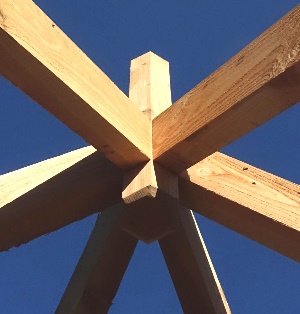 18Golfplaten h x b 460 cm x 100 cm, dikte 0,55 mm; golfhoogte 20 mmALUZINK kleur AZ 1856Hoekstroken: verzinkte metaalplaat h x b 4.700  x 400 mm, dikte 0,55 mm ALUZINK kleur AZ 1851Topstuk: samengesteld uit looden plaat van 750 x 750 mmLood: 15 ponds100Slotbouten M 12 x 130 mmverzinkt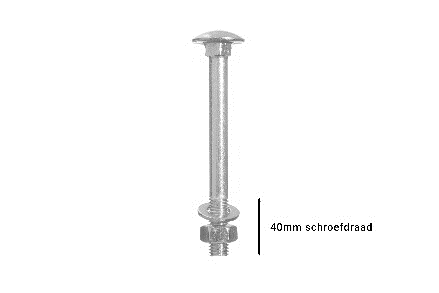 100Bouwplaatnagels 3.4 x 80verzinkt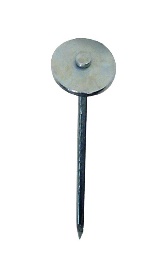 50Draadnagels 5 x 200blank staal20 literVerf Combicoat - zwartaantalomschrijvingbijzonderhedenafbeelding4Roeden hergebruikte lataarnpalen; lengte 8.000 mm.Diameter onderzijde: varieert van 170 mm tot 210 mmm1.000 mm in betonnen poer in de grond4 Lieren Herstelde oude lieren gemaakt door de firma Ridderinkhof te Hasselt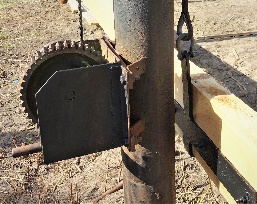 4Katrollen: bestaand )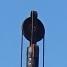 4 Stalen kabels; lengte  1.400 mm; diameter 14 mm.Bevestigingsklemmen en ophangogen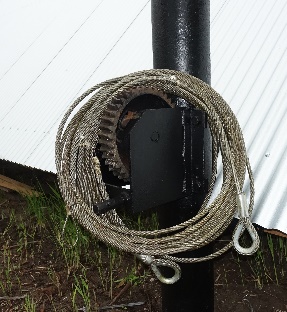 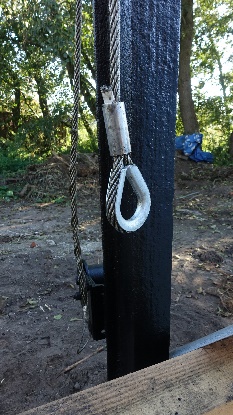 4Ophangbeugels: strip 10 x 60 mm; lengte 500 mm; hieraan vastgelast een strip van 500 mm.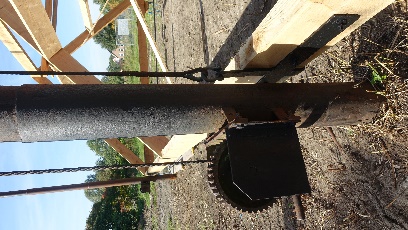 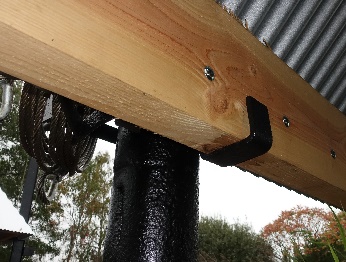 4Roedegeleidebeugels: gemaakt van platte stalen strips van 10 x 40 mm; afmetingen zie hiernaast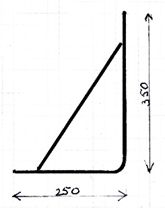 4Hoekstrippen: 10 x 60 mm; lengte 1.000 mm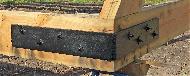 2Lanen: lengte: 10.000 mm; doorsnede 100 x 300 mmDouglas2Lanen: lengte: 7.000 mm; doorsnede 100 x 300 mmDougles3Spanten:  6 delen: lengte 5.400 mm; doorsnede 100 x 300 mmDouglas1 Nokgording: lengte 10.000 mm; doorsnede 100 x 300 mmDouglas2Middengording; 4 delen; lengte 5.000 mm; doorsnede100 x 300 mmDouglas4Windverband: 4 planken delen; lengte 9.000 mm; doorsnede 22 x 124 mmDouglas1Trekstang met wartel; diameter stang: 20 mm2 beeindigingen gemaakt van geknikte platte strip: 10 x 40 x 200 mm.verzinkt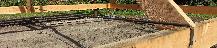 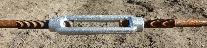 20Golfplaten: h x b 500 cm x 100 cm, dikte 0,55 mm; golfhoogte 20 mmALUZINK kleur AZ 1851Afdekkap nok: metaalplaat van gezet zink: lengte 10.000 mm; breedte ontw. 300 mmALUZINK kleur AZ 1854 Windveren: metaalplaat van gezet zink: lengte 5.400 mm; breedte ontw. 300 mmALUZINK kleur AZ 185100Slotbouten M 12 x 130 mmverzinkt100Bouwplaatnagels 3.4 x 80verzinktDraadnagels 5 x 200 Blank staal25 literVerfCombicoat - zwart